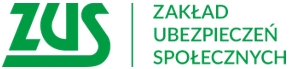 Informacja prasowaWzrosło odszkodowanie za wypadek przy pracyOd 1 kwietnia obowiązują nowe, wyższe kwoty odszkodowania za wypadek przy pracy. Za każdy procent uszczerbku na zdrowiu przysługuje 1269 zł. Za każdy procent stałego lub długotrwałego uszczerbku na zdrowiu ubezpieczony otrzyma 1269 zł. Na przykład, gdy lekarz orzecznik ustali 5 procentowy uszczerbek na zdrowiu, to odszkodowanie wyniesie 6345 zł. Z kolei z tytułu orzeczenia całkowitej niezdolności do pracy i niezdolności do samodzielnej egzystencji kwota jednorazowego odszkodowania wyniesie 22 212 zł. Natomiast, gdy do jednorazowego odszkodowania uprawniony jest małżonek lub dziecko zmarłego ubezpieczonego lub rencisty, wówczas wypłacona zostanie kwota 114 231 zł. – informuje Marlena Nowicka – regionalna rzeczniczka prasowa ZUS w Wielkopolsce.Jednorazowe odszkodowanie przysługuje w wysokości 20 procent przeciętnego wynagrodzenia za każdy procent stałego lub długotrwałego uszczerbku na zdrowiu. Wysokość przeciętnego wynagrodzenia ogłasza Prezes GUS w „Monitorze Polskim”. Kwota, która przysługuje za jeden procent uszczerbku na zdrowiu, zmienia się raz w roku i jej stawka obowiązuje od 1 kwietnia danego roku do 31 marca roku następnego.Od 1 kwietnia 2023 r. do 31 marca 2024 r. kwoty jednorazowych odszkodowań z tytułu wypadku przy pracy lub choroby zawodowej wynoszą:1269 zł za każdy procent stałego lub długotrwałego uszczerbku na zdrowiu;1269 zł za każdy procent stałego lub długotrwałego uszczerbku na zdrowiu, z tytułu zwiększenia tego uszczerbku, co najmniej o 10 punktów procentowych;22 212 zł z tytułu orzeczenia całkowitej niezdolności do pracy oraz niezdolności do samodzielnej egzystencji ubezpieczonego;22 212 zł z tytułu orzeczenia całkowitej niezdolności do pracy oraz niezdolności do samodzielnej egzystencji wskutek pogorszenia się stanu zdrowia rencisty;114 231 zł, gdy do jednorazowego odszkodowania uprawniony jest małżonek lub dziecko zmarłego ubezpieczonego lub rencisty;57 115 zł, gdy do jednorazowego odszkodowania uprawniony jest członek rodziny zmarłego ubezpieczonego lub rencisty inny niż małżonek lub dziecko;114 231 zł, gdy do jednorazowego odszkodowania uprawnieni są równocześnie małżonek i jedno lub więcej dzieci zmarłego ubezpieczonego lub rencisty oraz 22 212 zł z tytułu zwiększenia tego odszkodowania przysługującego na każde z tych dzieci;114 231 zł, gdy do jednorazowego odszkodowania uprawnionych jest równocześnie dwoje lub więcej dzieci zmarłego ubezpieczonego lub rencisty oraz 22 212 zł z tytułu zwiększenia tego odszkodowania przysługującego na drugie i każde następne dziecko;22 212 zł, gdy obok małżonka lub dzieci do jednorazowego odszkodowania uprawnieni są równocześnie inni członkowie rodziny zmarłego ubezpieczonego lub rencisty; każdemu z nich przysługuje ta kwota, niezależnie od odszkodowania przysługującego małżonkowi lub dzieciom;57 115 zł, gdy do jednorazowego odszkodowania uprawnieni są tylko członkowie rodziny inni niż małżonek lub dzieci zmarłego ubezpieczonego lub rencisty oraz 22 212 zł z tytułu zwiększenia tego odszkodowania przysługującego na drugiego i każdego następnego uprawnionego.